РЕШЕНИЕПОМШУÖМО передаче к осуществлению части полномочий администрации сельского поселения «Койгородок»администрации муниципального района«Койгородский» на 2020 годВ соответствии с частью 4 статьи 15 Федерального закона от 06 октября 2003 года № 131-ФЗ «Об общих  принципах организации местного  самоуправления  в Российской Федерации», с Уставом муниципального образования сельского поселения «Койгородок»,  в целях эффективного решения вопросов местного значенияСовет сельского поселения «Койгородок» решил:1.  Администрации сельского поселения «Койгородок» передать администрации муниципального района «Койгородский» осуществление в 2020 году полномочий по составлению проекта бюджета поселения, исполнению бюджета поселения, осуществлению контроля за его исполнением, составлению отчета об исполнении бюджета поселения;2. Руководителю администрации сельского поселения «Койгородок» после утверждения бюджета муниципального образования сельского поселения «Койгородок» на 2020 год и плановый период 2021-2022 годов, заключить соглашение по форме в соответствие с приложением  к настоящему решению с руководителем администрации муниципального района «Койгородский» о передаче в 2020 году осуществление полномочий по составлению проекта бюджета поселения, исполнения бюджета поселения, осуществления контроля за его исполнением, составления отчета об исполнении бюджета поселения;3. Настоящее решение подлежит официальному обнародованию на информационных стендах сельского поселения «Койгородок» и вступает в силу с 1 января 2020 года.Глава сельского поселения «Койгородок»,Председатель Совета поселения                                          	Т.А.ТороповаПриложение к решению Совета сельского поселения «Койгородок»№ IV- 38/133от 16.12.2019 г. СОГЛАШЕНИЕо передаче осуществления части полномочий администрации сельского поселения «Койгородок» администрации муниципального района «Койгородский»с. Койгородок	         «___» декабря 2019 г.Администрация сельского поселения «Койгородок» (далее - администрация поселения) в лице руководителяадминистрации поселения Тебенькова Александра Анатольевича, действующего на основании Устава муниципального образования сельского поселения «Койгородок» с одной стороны и администрация муниципального района «Койгородский», (далее – администрация района), в лице руководителя администрации района Ушаковой Ларисы Юрьевны, действующего на основании Устава муниципального образования муниципального района «Койгородский» с другой стороны, именуемые в дальнейшем Стороны заключили настоящее Соглашение о нижеследующем:ПРЕДМЕТ СОГЛАШЕНИЯ1.1. Администрация поселения передаёт, а администрация района принимает на себя осуществление полномочий по составлению проекта бюджета поселения, исполнению бюджета поселения, осуществлению контроля за его исполнением, составлению отчета об исполнении бюджета поселения.1.2. Финансовому управлению администрации муниципального района «Койгородский» передаются полномочия по осуществлению внутреннего муниципального финансового контроля и контроля в сфере закупок.1.3. Передача имущества для осуществления передаваемого полномочия не требуется.1.4. Отчетность о выполнении  полномочий  по формированию, исполнению и контролю за исполнением бюджета сельского поселения  не составляется.2. ПРАВА И ОБЯЗАННОСТИ СТОРОН2.1.Администрация района;2.1.1. уведомляет администрацию поселения в случае изменения банковских реквизитов путем направления соответствующего письменного извещения.2.2.Администрация поселения:2.2.1.перечисляет  межбюджетные трансферты на осуществление полномочий по формированию, исполнению и контролю за исполнением бюджета сельского поселения (далее - межбюджетные трансферты) из бюджета  муниципального образования сельского поселенияв доход бюджета  муниципального образования муниципального района «Койгородский».2.3.Стороны:2.3.1.имеют право обратиться в суд;2.3.2.имеют право получать информацию необходимую для исполнения полномочии;2.3.3.осуществляют иные права в соответствии с действующим законодательством.ФИНАНСОВОЕ И ОРГАНИЗАЦИОННОЕ ОБЕСПЕЧЕНИЕ3.1. Объем межбюджетных трансфертов на текущий финансовый год, предоставляемых из бюджета  муниципального образования  сельского поселения в бюджет муниципального района «Койгородский»  на осуществление полномочий, предусмотренных настоящим Соглашением, определяется в соответствии с методикой расчета объема предоставляемых из бюджета муниципального образования сельского поселения в бюджет муниципального образования муниципального района «Койгородский» межбюджетных трансфертов на осуществление полномочий  по составлению проекта бюджета поселения, исполнению бюджета поселения, осуществлениюконтроля за его исполнением, составлению отчета об исполнении бюджета поселения.3.2.Объем межбюджетных трансфертов на 2020 год составляет ______ (______________ рублей ____копеек). Перечисление межбюджетных трансфертов осуществляется ежеквартально.3.3.Расходы бюджета  муниципального образования сельского поселения на предоставление межбюджетных трансфертов и расходы бюджета муниципального образования  муниципального района «Койгородский», осуществляемые засчет межбюджетных трансфертов, планируются и исполняются по соответствующему коду бюджетной классификации.3.4.Межбюджетные трансферты зачисляются в бюджет  муниципального образования муниципального района «Койгородский» по соответствующему коду бюджетной классификации доходов.3.5. Межбюджетные трансферты являются целевыми и не могут быть использованы по иному назначению.4. ОТВЕТСТВЕННОСТЬ4.1.За неисполнение или ненадлежащее исполнение настоящего Соглашения  несут ответственность в соответствии с действующим законодательством и настоящим Соглашением.4.2. Сторона, виновная в неисполнении либо ненадлежащем исполнении своих обязательств по настоящему Соглашению, обязана в полном объеме возместить вред, в том числе убытки, причиненные второй Стороне, за счет  собственных средств, а также безвозмездно устранить все недостатки (ошибки), допущенные при осуществлении передаваемых полномочий.4.3. Все споры и разногласия, которые могут возникнуть между Сторонами при исполнении настоящего Соглашения, решаются в порядке, установленном действующим законодательством, в том числе путем обращения в суд в случае неисполнения или ненадлежащего исполнения настоящего Соглашения о взыскании финансовых санкций, о возмещении причиненного вреда, о расторжении Соглашения и в иных случаях, связанных с исполнением настоящего Соглашения.4.4. Контроль за осуществлением сторонами условий Соглашения peaлизуетполучатель бюджетных средств, главный распорядитель бюджетных средств, органы муниципального финансового контроля.5.ОСНОВАНИЕ И ПОРЯДОК ПРЕКРАЩЕНИЯ ДЕЙСТВИЯСОГЛАШЕНИЯ5.1. Действие настоящего Соглашения может быть досрочно прекращено по взаимному согласию Сторон или по инициативе одной из сторон в случае неисполнения либо ненадлежащего исполнения второй Стороной настоящего Соглашения, в том числе:-нарушения сроков перечисления межбюджетных трансфертов;-неэффективного исполнения переданных полномочий;-при существенном нарушении Соглашения другой стороной.5.2. Одна Сторона должна уведомить другую Сторону о своем желании досрочно прекратить действие Соглашения в письменной форме не менее чем за один месяц до предполагаемой даты прекращения действия Соглашения.5.3. Соглашение будет считаться расторгнутым со дня, следующего за днем получения инициатором досрочного прекращения действия Соглашения письменного подтверждения согласия второй Стороны на расторжение Соглашения, либо с даты, согласованной обеими Сторонами.В случае неполучения инициатором прекращения действия Соглашения письменного ответа на уведомление в месячный срок со дня его направления. Соглашение будет считаться расторгнутым с даты, предложенной инициатором прекращения действия Соглашения.5.4. При обращении в суд интересы муниципального образованияпредставляет орган местного самоуправления.5.5. При изменении договора обязательства сторон сохраняются в измененном виде.5.6.При расторжении договора обязательства сторон прекращаются, за исключением денежных обязательств действующих до полного исполнения их сторонами.6. СРОК ДЕЙСТВИЯ НАСТОЯЩЕГО СОГЛАШЕНИЯ6.1.Настоящее соглашение вступает в силу с 1 января 2020 года  и действует по 31 декабря 2020 года.7. ЗАКЛЮЧИТЕЛЬНЫЕ ПОЛОЖЕНИЯ7.1.По взаимному согласию Сторон в текст соглашения могут вноситься изменения и дополнения в письменной форме.7.2.Настоящее соглашение составлено в двух экземплярах, имеющих одинаковую юридическую силу, по одному экземпляру для каждой из Сторон.8. ЮРИДИЧЕСКИЕ АДРЕСА СТОРОН, ПОДПИСИ СТОРОНАдминистрация района Место нахождения: с. Койгородокул. Мира д.7Банковские реквизиты администратора дохода:БИК 048702001Отделение – НБ Республики Коми г. СыктывкарРасчетный счет: 40101810000000010004Лицевой счет  04073008960Наименование территориального органа Федерального казначейства, в котором открыт лицевой счет: УФК по Республике КомиИНН1111002968/ КПП 111101001 администратора доходов бюджета Финансовое управление администрации МР «Койгородский»ОГРН 1091109000531ОКТМО 87612000Код бюджетной классификации доходов, по которому учитываются межбюджетные трансферты:99220240014050000150Руководитель администрации МР «Койгородский»____________________/Л.Ю. Ушакова/МП.Администрация поселения Место нахождения: с. КойгородокБанковские реквизиты:БИК 048702001                                               Отделение – НБ Республики Коми г.                  СыктывкараРасчетный счет 40204810740300006069Лицевой счет 03073002771Наименование территориального органа Федерального казначейства, в котом открыт лицевой счет: УФК по Республике КомиИНН1111002566/КПП111101001ОГРН 1061109002624ОКТМО 87612420Руководительадминистрации сельского поселения «Койгородок»________________/А.А. Тебеньков/МПСоветсельского поселения  «Койгородок»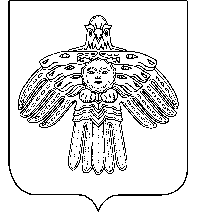 “Койгорт” сикт овмöдчöминсаСöветот16 декабря 2019 г.№ IV- 38/133